BIO-DATA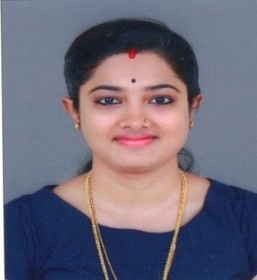   HARSHA MOHAN  MUDOOR HOUSE, EDAYAPPURAM, ALUVA,  ERNAKULAM  Email :  harshagibin@gmail.com  Contact :  8086694204CAREER OBJECTIVETo be part of organization that provides an atmosphere of mutual growth and benefits, where I can show my potential.PERSONAL DETAILSFather’s Name     -  E.G. Jaya MohanDATE OF BIRTH     -  17-12-1991SEX                          -   FemaleMarital Status        -  MarriedNationality              -  IndianLanguages known  -  Malayalam, English, Hindi, PunjabiEDUCATIONAL QUALIFICATION Xth Passed from CBSE(2007)XIIth Passed from PSEB(2011)Graduation in Journalism & Mass Communication(2014)OTHER QUALIFICATIONKnowledge in Computer & InternetCertificate in Business Basics from The Institute of Chartered  Financial Analysts of India, SikkimPROFESSIONAL EXPERIENCEHave completed 3 months internship with INDIAVISION NEWSWorked as a BUISNESS DEVELOPMENT EXECUTIVE in an Educational Institution.ACHIEVEMENTS & EXTRA CURRICULARCertificates For Participating & Winning in various Media FestsParticipated in 11th NATIONAL YOUTH PARLIAMENT, sponsored by Ministry of Parliamentary Affairs, Government of India, New DelhiWon National Level 1st PRIZE in Folk Dance(Group)PERSONAL SKILLSHighly Organized & EfficientAbility to work independently or work as part of a teamGood Interpersonal Communication SkillsHOBBIESReading, listening to MusicDECLARATIONI hereby declare that all the above information is correct to the best of my knowledge and belief.Date:        16-01-2020                                                                                                                                                                                                                                                                                                     HARSHA MOHANPlace:       Aluva